									NACRT PRIJEDLOGA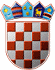          REPUBLIKA HRVATSKA
KRAPINSKO-ZAGORSKA ŽUPANIJAKLASA:612-04/22-01/14URBROJ:2140-01-22-05								Krapina,  22. rujna  2022. Na temelju članka 5. stavka 1. Zakona o kulturnim vijećima i financiranju javnih potreba u kulturi («Narodne novine» broj 83/22., dalje u tekstu: Zakon) i članka 17. Statuta Krapinsko-zagorske županije («Službeni glasnik Krapinsko-zagorske županije» broj 13/01., 5/06., 14/09., 11/13., 13/18., 5/20., 10/21. i 15/21.-pročišćeni tekst), Županijska skupština Krapinsko-zagorske županije na 9. sjednici održanoj dana____________ 2022. godine, donijela jeP R O G R A Mjavnih potreba u kulturiKrapinsko – zagorske županije za 2023. godinuČlanak 1.Ovim Programom javnih potreba u kulturi Krapinsko-zagorske županije za 2023. godinu (u daljnjem tekstu: Program) utvrđuju se javne potrebe u kulturi, a koje obuhvaćaju djelatnosti, programe i projekte, aktivnosti i manifestacije u kulturi od interesa za Krapinsko-zagorsku županiju.Članak 2.Program se odnosi na ustanove u kulturi, umjetničke organizacije, umjetnike, udruge, druge fizičke i pravne osobe te jedinice lokalne samouprave u sljedećim djelatnostima i područjima od interesa za Krapinsko-zagorsku županiju, uzimajući u obzir ravnomjerni kulturni razvitak: I. KULTURNE DJELATNOSTINa području Krapinsko-zagorske županije među razvijenijim kulturnim djelatnostima su muzejska i knjižnična djelatnost. Mreža knjižnica uključuje 14 narodnih knjižnica (Općinska knjižnica i čitaonica Bedekovčina, Pučko otvoreno učilište Donja Stubica – Knjižnica i čitaonica, Narodna knjižnica Hum na Sutli, Gradska knjižnica i čitaonica „Antun Mihanović“ Klanjec, Gradska knjižnica Krapina, Općinska knjižnica i čitaonica Krapinske Toplice, Općinska knjižnica i čitaonica Marija Bistrica, Gradska knjižnica Oroslavje, Gradska knjižnica Pregrada, Općinska knjižnica i čitaonica Sveti Križ Začretje, Knjižnica i čitaonica Veliko Trgovišće, Gradska knjižnica Ksavera Šandora Gjalskoga u Zaboku, Gradska knjižnica Zlatar, Općinska knjižnica Stubičke Toplice), 4 specijalizirane knjižnice (Knjižnica hrvatskoga Nacionalnog svetišta Majke Božje Bistričke u Mariji Bistrici, Knjižnica Kajkaviana, Knjižnica franjevačkog samostana u Klanjcu, Knjižnica franjevačkog samostana u Krapini), 33 osnovnoškolske i 9 srednjoškolskih knjižnica. Matičnu djelatnost u ovom području obavlja Gradska knjižnica Krapina. Osnovna zadaća matične službe na području Županije obavljanje je stručnog nadzora, organiziranje i razvoj mreže knjižnica te unapređivanje stručnog rada s ciljem što kvalitetnijeg obavljanja knjižnične djelatnosti. Nositelji muzejske djelatnosti su brojni muzeji i galerije diljem Krapinsko-zagorske županije: Galerija grada Krapine, Muzej Ljudevita Gaja u Krapini, Muzej oldtimera Presečki u Krapini (privatna ustanova), Galerija izvorne umjetnosti Zlatar, Muzej grada Pregrade Zlatko Dragutin Tudjina, Muzej „Žitnica“ u Svetom Križu Začretje, Muzej Radboa u Radoboju, Spomen kuća dr. Franje Tuđmana kao memorijalni prostor u Velikom Trgovišću, te ustanova Muzeji Hrvatskog zagorja sa sjedištem u Gornjoj Stubici koja je sastavljena od pet ustrojbenih jedinica: Dvor Veliki Tabor u Desiniću, Muzej „Staro selo“ u Kumrovcu, Muzej krapinskih neandertalaca u Krapini, Muzej seljačkih buna u Gornjoj Stubici te Galerija Antuna Augustinčića u Klanjcu. Osim svoje temeljne djelatnosti, knjižnice i muzeji organiziraju brojne manifestacije u kulturi te objavljuju publikacije različite tematike vezane za Hrvatsko zagorje i Krapinsko-zagorsku županiju. Iako Krapinsko-zagorska županija nije osnivač ovih ustanova u kulturi, osigurat će sredstva za pomoć pri nabavi knjižne građe i opreme u narodnim knjižnicama, pomagati rad županijske knjižnične matične službe, pružati potporu za izdavanje i otkup muzejskih publikacija, te podržati organizaciju manifestacija u kulturi. Arhivska djelatnost (putem Sabirnog arhivskog centra Krapina – Dvorac Popovec, Velika Ves, kojemu je nadležni Državni arhiv u Varaždinu, zbirka Kajkaviana, Franjevački samostani u Klanjcu i Krapini), nakladnička i knjižarska (ustanove u kulturi, udruge, pučka otvorena učilišta, Kulturni centar Klanjec, itd.) te audiovizualna djelatnost (udruge, pučka otvorena učilišta u čijem su sastavu kino dvorane, itd.) manje su zastupljene, ali ipak nositelji tih djelatnosti proizvode zapažene i vrijedne kulturne sadržaje, što doprinosi kulturnom razvoju Krapinsko-zagorske županije. Stoga će se sredstva osigurati i za čuvanje i prezentaciju vrijedne kajkavske građe i zavičajnih zbirki, otkup i izdavanje različite knjižne građe u tiskanom ili elektroničkom obliku (prioritet je tematika kulturno-umjetničkog stvaralaštva, ali u obzir dolazi i druga tematika od interesa za Županiju), te posebno za proizvodnju, prikazivanje i promociju audiovizualnih djela, razvoj audiovizualne kulture i zaštitu audiovizualne građe. Krapinsko-zagorska županija u kulturnim djelatnostima osigurava sredstva za sljedeće projekte: II. KULTURNO-UMJETNIČKO STVARALAŠTVONa području Krapinsko-zagorske županije bogatstvo kulturnog života najbolje se odražava kroz brojne kulturne programe i događanja koji se odvijaju putem raznovrsnih manifestacija u kulturi, kroz izdavačku djelatnost, te događanjima iz područja kulturno-umjetničkog amaterizma. Dramska i plesna umjetnost, glazbena i glazbeno-scenska umjetnost te književnost područja su kulturno-umjetničkog stvaralaštva u kojima su manifestacije i izdavačka djelatnost najviše zastupljeni tijekom čitave godine. Manifestacije se najčešće realiziraju u obliku festivala, predstava, izvedbi, radionica, koncerata, gostovanja, književnih nagrada, simpozija, susreta, predstavljanja autora i knjiga, obljetnica, recitala, dok izdavačka djelatnost (primarno još uvijek tiskana izdanja, iako se objavljuju i elektroničke verzije knjiga) uglavnom uključuje izdavanje i otkup glazbenih djela, izdavanje i otkup autorskih djela poezije, proze, dramskih tekstova, monografija, slikovnica. Sa značajnim razvojem tehnologije, medija i novih umjetničkih praksi, bilježi se i interes autora i djelatnika u kulturi na području Krapinsko-zagorske županije za potpore u području vizualnih umjetnosti, dizajna i arhitekture, digitalne umjetnosti, te interdisciplinarnih i novih umjetničkih i kulturnih praksi. Iako ova područja privlače manji broj autora i djelatnika u kulturi, te manji krug zainteresirane publike, svakako doprinose razvoju kulture i kulturno-umjetničkog stvaralaštva. Stoga Krapinsko-zagorska županija nastoji poticati proizvodnju djela i razvoj tih područja kroz potpore za organizaciju izložbi, radionica, festivala, performansa, za istraživačke projekte i rezidencijalne programe umjetnika, korištenje digitalnih tehnologija, izradu virtualnih i interaktivnih sadržaja. S druge strane, brojne udruge iz područja kulturno-umjetničkog amaterizma svojim djelovanjem razvijaju dostupnost tradicionalne kulture na području cijele Krapinsko-zagorske županije te doprinose očuvanju autentičnog kulturnog nasljeđa određene lokalne zajednice. Folklorno stvaralaštvo često je upravo vezano uz njegovanje nematerijalne kulturne baštine, a zastupljeno je putem smotri folklora, amaterskog kazališta, dječjeg folklornog stvaralaštva, tamburaškog stvaralaštva, puhačkih orkestara, te nastupima na nacionalnim i međunarodnim smotrama i festivalima. Krapinsko-zagorska županija u područjima kulturno-umjetničkog stvaralaštva osigurava sredstva za sljedeće projekte: III. DJELATNOST ZAŠTITE, OČUVANJA I ODRŽIVOG UPRAVLJANJA KULTURNOM BAŠTINOMDjelatnost zaštite, očuvanja i održivog upravljanja kulturnom baštinom posebno je područje posvećeno materijalnoj i nematerijalnoj kulturnoj baštini na području Krapinsko-zagorske županije. Potiče se obnova, uređenje i valorizacija nepokretne i pokretne kulturne baštine, uključujući potpore za održivo upravljanje i revitalizaciju vrijedne kulturne baštine, uređenje baštine od interesa za Krapinsko-zagorsku županiju u inozemstvu, te istraživanje, očuvanje i promociju arheološke baštine, osobito značajnih lokaliteta. Ulaganjem u kulturnu baštinu ne smanjuje se samo rizik od urušavanja i propadanja zaštićenih spomenika ili objekata, nego se prenamjenom stvaraju dodane vrijednosti i novi sadržaji, temelj za razvoj kulturne infrastrukture koja će privući širu publiku, ali i znanstvenike, stručnjake, djelatnike u kulturi, te generirati povoljne ekonomsko-gospodarske rezultate.Također, pruža se pomoć u vidu sufinanciranja obnove i izgradnje objekata kulturne baštine različite namjene (zaštićeni sakralni objekti, objekti tradicionalne arhitekture, domovi kulture, rodne/spomen kuće znamenitih autora s područja Krapinsko-zagorske županije). Na taj način vodi se posebna briga o ravnomjernom kulturnom razvoju jedinica lokalne samouprave na području Krapinsko-zagorske županije, jer im se pruža podrška u provedbi projekata koje samostalno nisu u mogućnosti financirati. Ove kapitalne, infrastrukturne projekte uglavnom sufinancira i nadležno ministarstvo, odnosno dijelom se sufinanciraju iz fondova Europske unije. Osim raznovrsne, zaštićene pokretne i nepokretne kulturne baštine, Krapinsko-zagorska županija obiluje i mnogobrojnim sadržajima nematerijalne kulturne baštine. Ova znanja, vještine, običaji, proslave, umijeća, govori, dijalekti koji se prenose predajom ili često obiteljskim nasljeđem, nositelji su kulturne raznolikosti, tradicije, kontinuiteta, pripadnosti i identiteta, te doprinose prepoznatljivosti Županije, ali i Hrvatske u svijetu (npr. umijeće izrade tradicijskih drvenih igračaka, umijeće izrade medičarskih proizvoda – licitarsko srce, itd.). Stoga, Krapinsko-zagorska županija osigurava sredstva i za očuvanje i promicanje nematerijalne kulturne baštine. Krapinsko-zagorska županija u ovom području osigurava sredstva za sljedeće projekte: IV. TRANSVERZALNA PODRUČJATransverzalna područja objedinjeni je naziv za ukupno pet područja: Međunarodnu kulturnu suradnju i mobilnost, Dostupnost, pristup i sudjelovanje u kulturi, Raznolikost kulturnih izričaja, Poduzetništvo u kulturnim i kreativnim industrijama, Digitalizacija u području kulture. Aktivnosti, programi, projekti koji spadaju u ova područja ne mogu se u potpunosti svesti na određenu kulturnu djelatnost ili na pojedino kulturno-umjetničko stvaralaštvo, odnosno prelaze granice zaštite, očuvanja i održivog upravljanja kulturnom baštinom.  Naprotiv, temelje se na interdisciplinarnosti, mobilnosti, međusektorskoj i međunarodnoj suradnji, poduzetništvu i kreativnosti, korištenju novih tehnologija, digitalizaciji, povezuju inovacije i znanost, te su usmjereni na dostupnost kulturnih sadržaja specifičnim skupinama potencijalnih prijavitelja (korisnika sredstava) i publike, kao i opremanje kulturne infrastrukture. Manifestacije u kulturi za koje se sredstva osiguravaju u ovom području uvelike obogaćuju turističku i gastronomsku ponudu Krapinsko-zagorske županije, a organiziraju se u kontinuitetu već dugi niz godina, tijekom istog razdoblja. Budući da su središnja događanja često tematski vezana uz predstavljanje i očuvanje tradicije, povijesti i običaja karakterističnih za Hrvatsko zagorje i Krapinsko-zagorsku županiju, kultura je ovdje zastupljena u široj perspektivi kao „način života“. Krapinsko-zagorska županija u ovih pet područja osigurava sredstva za sljedeće projekte: Članak 3.Sredstva za financiranje Programa osiguravaju se u proračunu Krapinsko-zagorske županije za 2023. godinu putem upravnog odjela nadležnog za kulturu. Članak 4.Sredstva za Program dodjeljuju se na temelju provedenog javnog poziva (dalje u tekstu: Javni poziv) koji objavljuje župan, kao davatelj financijskih sredstava, putem upravnog odjela nadležnog za kulturu. Posebni javni pozivi mogu se raspisivati i tijekom godine, ovisno o prioritetima kulturne politike i sredstvima proračuna Krapinsko-zagorske županije. Članak 5.Javni poziv objavljuje se na službenim mrežnim stranicama Krapinsko-zagorske županije najkasnije do 01. listopada za sljedeću proračunsku godinu i otvoren je najmanje 30 dana od dana javnog objavljivanja. Javnim pozivom definiraju se područja javnih potreba u kulturi, period provedbe programa i projekata (jednokratni, jednogodišnji, višegodišnji), prioriteti i ciljevi, postupak dodjele financijskih sredstava, uvjeti i kriteriji za dodjelu financijskih sredstava, način prijave, obrasci, rokovi, postupak objave rezultata, postupak podnošenja prigovora, postupanje s prijavama nakon provedbe javnog poziva, postupak ugovaranja odobrenih sredstava, način korištenja odobrenih sredstava, način izvještavanja te praćenja korištenja sredstava.Članak 6.Kulturno vijeće Krapinsko-zagorske županije (dalje: Kulturno vijeće) stručno vrednuje i ocjenjuje programe i projekte prijavljene za Program u sklopu Javnog poziva, te nakon provedenog postupka dostavlja županu svoj prijedlog koji sadrži popis programa i projekata s predloženim iznosom financijske potpore. Na temelju prijedloga Kulturnog vijeća, koji ima savjetodavni karakter, župan donosi odluku o dodjeli financijskih sredstava za Program na temelju Javnog poziva u roku od 90 dana od dana donošenja proračuna Krapinsko-zagorske županije za 2023. godinu. Odluku o dodjeli financijskih sredstava za posebne javne pozive raspisane tijekom godine, župan, na temelju prijedloga Kulturnog vijeća, donosi u roku od 60 dana od dana završetka javnog poziva. Članak 7.Iznimno, financijska sredstva za javne potrebe u kulturi Krapinsko-zagorske županije za 2023. godinu, mogu se dodijeliti izravno, bez objave javnog poziva, kada zbog žurnosti djelovanja nije moguće provesti postupak dodjele sredstava putem javnog poziva, a žurnost je uzrokovana događajem koji se nije mogao predvidjeti u programu rada prijavitelja programa i projekata. Članak 8.Program će se objaviti u Službenom glasniku Krapinsko-zagorske županije.                                                                                                          PREDSJEDNIK                                                                                                ŽUPANIJSKE SKUPŠTINE                                                                                                          Zlatko ŠoršaDOSTAVITI:Upravni odjel za obrazovanje, kulturu, športi tehničku kulturu,Upravni odjel za financije i proračun,„Službeni glasnik Krapinsko-zagorske županije“, za objavu,Za Zbirku isprava,Pismohrana.KULTURNE DJELATNOSTIKULTURNE DJELATNOSTIPODRUČJEAKTIVNOSTI/PROGRAMI/PROJEKTI/MANIFESTACIJEArhivska djelatnost Potpore za čuvanje, prezentiranje, sakupljanje povijesne kajkavske građeArhivska djelatnost Potpore za čuvanje i prezentaciju vrijednih zavičajnih zbirki Muzejska djelatnost Potpore za manifestacije u kulturiMuzejska djelatnost Potpore za izdavanje i otkup muzejskih publikacija Knjižnična djelatnost Kupnja opreme i knjižne građe u narodnim knjižnicama Knjižnična djelatnost Potpore za manifestacije u kulturiKnjižnična djelatnost Potpora za rad i djelovanje knjižnične matične službe Nakladnička i knjižarska djelatnost Potpore kroz otkup knjižne građe Nakladnička i knjižarska djelatnost Potpore za izdavanje knjižne građe (tiskane ili elektroničke; rječnici, publikacije, stručna literatura, itd.) Nakladnička i knjižarska djelatnost Potpore za izdavanje knjižne građe koju naručuje Krapinsko-zagorska županija Audiovizualna djelatnost Potpore za zaštitu audiovizualne baštine i razvoj audiovizualne kulture (radionice, projekcije, filmski festivali, itd.) Audiovizualna djelatnost Potpore za proizvodnju, prikazivanje i promociju audiovizualnih djela (igrani i dokumentarni filmovi, animirani filmovi, eksperimentalni filmovi, kratki filmovi, televizijske serije, itd.) II. KULTURNO-UMJETNIČKO STVARALAŠTVOII. KULTURNO-UMJETNIČKO STVARALAŠTVOPODRUČJEAKTIVNOSTI/PROGRAMI/PROJEKTI/MANIFESTACIJEDramska i plesna umjetnost Potpore za manifestacije u kulturi (festivali, predstave, izvedbe, radionice, itd.) Glazbena i glazbeno-scenska umjetnost Potpore za manifestacije u kulturi (festivali, koncerti, gostovanja, itd.) Glazbena i glazbeno-scenska umjetnost Potpore za otkup i izdavanje glazbenih djela Književnost Potpore za manifestacije u kulturi (festivali, književne nagrade, simpoziji, predstavljanja, obljetnice, susreti, recitali, itd.)Književnost Potpore za književno stvaralaštvo (izdavanje i otkup autorskih djela (tiskane ili elektroničke verzije) poezije, proze, dramskih tekstova – različitih žanrova, monografije, slikovnice, bajke, stripovi, itd.) Vizualne umjetnosti, dizajn i arhitektura Potpore za proizvodnju djela i razvoj vizualne umjetnosti  (izložbe, radionice, festivali, itd.) Interdisciplinarne i nove umjetničke i kulturne prakse Potpore za proizvodnju djela i razvoj interdisciplinarnih i novih umjetničkih praksi (performansi, istraživački projekti, rezidencijalni programi, izrada web stranice u svrhu promocije i distribucije djela, itd.) Digitalna umjetnost Potpore za proizvodnju djela i razvoj digitalne umjetnosti  (korištenje digitalnih tehnologija, interaktivnost, virtualni sadržaji, animacija, itd.) Kulturno-umjetnički amaterizam Potpora za organizaciju manifestacija iz područja kulturno-umjetničkog amaterizma: smotre folklora, dramski amateri, dječje stvaralaštvo, tamburaško stvaralaštvo, puhački orkestriKulturno-umjetnički amaterizam Potpore za otkup i izdanje građe vezane uz kulturno-umjetnički amaterizam (monografije, itd.) III. DJELATNOST ZAŠTITE, OČUVANJA I ODRŽIVOG UPRAVLJANJA KULTURNOM BAŠTINOMIII. DJELATNOST ZAŠTITE, OČUVANJA I ODRŽIVOG UPRAVLJANJA KULTURNOM BAŠTINOMPODRUČJE AKTIVNOSTI/PROGRAMI/PROJEKTI/MANIFESTACIJE Obnova, uređenje i valorizacija nepokretne i pokretne kulturne baštine  Potpore za obnovu i uređenje nepokretne i pokretne kulturne baštine Obnova, uređenje i valorizacija nepokretne i pokretne kulturne baštine  Hitne intervencije na zaštićenoj kulturnoj baštini (rizik od urušavanja i trajnog propadanja) Obnova, uređenje i valorizacija nepokretne i pokretne kulturne baštine  Potpore za održivo upravljanje i revitalizaciju obnovljene kulturne baštine (znanstveno-edukacijski centri, itd.) Obnova, uređenje i valorizacija nepokretne i pokretne kulturne baštine  Potpore za uređenje, obnovu, izgradnju kulturne baštine na nacionalnoj razini i u inozemstvu od interesa za Krapinsko-zagorsku županiju Obnova, uređenje i valorizacija nepokretne i pokretne kulturne baštine  Potpore za istraživanje, očuvanje i promociju arheološke baštine Obnova i izgradnja objekata kulturne baštine Potpore za obnovu i izgradnju objekata kulturne baštine različite namjene (sakralni objekti, objekti tradicionalne arhitekture,  domovi kulture, rodne kuće/spomen kuće znamenitih autora s područja Krapinsko-zagorske županije) Očuvanje i promicanje nematerijalne kulturne baštine Potpore za očuvanje i promicanje nematerijalne kulturne baštine kroz uključenost u protokolarne potrebe Krapinsko-zagorske županije Očuvanje i promicanje nematerijalne kulturne baštine Potpore za očuvanje i promicanje nematerijalne kulturne baštine (jezici, dijalekti, govori, usmena književnost, tradicijski obrti i umijeća, igre, obredi, običaji, rukotvorstvo, vještine, proslave, itd.) IV. TRANSVERZALNA PODRUČJAIV. TRANSVERZALNA PODRUČJAPODRUČJE AKTIVNOSTI/PROGRAMI/PROJEKTI/MANIFESTACIJE Međunarodna kulturna suradnja i mobilnost Potpore za stručna usavršavanja u inozemstvu Međunarodna kulturna suradnja i mobilnost Potpore za sudjelovanje na međunarodnim festivalima, izložbama, okruglim stolovima, predavanjima Dostupnost, pristup i sudjelovanje u kulturi Potpore za različite intelektualne usluge u kulturi (npr. autorski ugovori) i edukaciju (npr. radionice iz planiranja i upravljanja, razvoj publike) Dostupnost, pristup i sudjelovanje u kulturi Potpore za kupnju opreme u svrhu bavljenja kulturno-umjetničkim stvaralaštvom Dostupnost, pristup i sudjelovanje u kulturi Potpore za opremanje kulturne infrastrukture (multimedijske/multifunkcionalne dvorane) Dostupnost, pristup i sudjelovanje u kulturi Potpore za urbanu kulturu mladih (jačanje lokalnih centara i klubova za mlade) Dostupnost, pristup i sudjelovanje u kulturi Potpore za stvaralaštvo manjina, marginaliziranih i ranjivih skupina društva Raznolikost kulturnih izričajaPotpore za manifestacije u kulturi (znanstveno-edukativni, kulturno-turistički, interdisciplinarni sadržaj, predstavljanje tradicije, povijesti i običaja karakterističnih za Hrvatsko zagorje i Krapinsko-zagorsku županiju, uz povezivanje turizma, gastronomije, gospodarstva, itd.) Raznolikost kulturnih izričajaPotpore za izdavanje raznovrsne građe (tematika koja prelazi granice pojedinih kulturnih djelatnosti i kulturno-umjetničkog stvaralaštva) Poduzetništvo u kulturnim i kreativnim industrijama Potpore za razvoj djelatnosti (stvaranje autorskih djela, otvaranje radnih mjesta, itd.) Digitalizacija u području kulture Potpore za digitalizaciju raznovrsne građe od interesa za Krapinsko-zagorsku županiju Digitalizacija u području kulture Potpore za korištenje digitalnih tehnologija za predstavljanje djela/kulturnog proizvoda 